б) грубости, пренебрежительный тон, заносчивость, предвзятые замечания,предъявление неправомерных, незаслуженных обвинений;в) угрозы, оскорбительные выражения или реплики, действия, препятствующие нормальному общению или провоцирующие противоправное поведение;г) курение в служебных помещениях, при посещении клиентов на дому, во время служебных совещаний, бесед, иного служебного общения с гражданами.Работники органов управления социальной защиты населения и учреждений социального обслуживания призваны способствовать своим служебным поведением установлению в коллективе деловых взаимоотношений и конструктивного сотрудничества друг с другом.Работники органа управления социальной защиты населения и учреждений социального обслуживания должны быть вежливыми, доброжелательными, корректными, внимательными и проявлять толерантность в общении с гражданами и коллегами.Внешний вид работника органа управления социальной защиты населения и учреждения социального обслуживания при исполнении им должностных обязанностей в зависимости от условий работы и формата служебного мероприятия должен способствовать уважению граждан к государственным органам и органам местного самоуправления, учреждениям социального обслуживания, соответствовать общепринятому деловому стилю, который отличают официальность, сдержанность, традиционность, аккуратность.3. Ответственность за нарушение Кодекса.Нарушение работником органа управления социальной защиты населения положений Кодекса подлежит анализу и при подтверждении факта нарушения - моральному осуждению, а в случаях, предусмотренных федеральными законами, нарушение положений Кодекса влечет применение к работнику органа управления социальной защиты населения мер юридической ответственности.Кодекс утвержден приказом Минтруда Россииот 31 декабря 2013 года № 792 
«Об утверждении Кодекса этики и служебного поведения работников органов управления социальной защиты населения и учреждений социального обслуживания».Этика и служебное поведение государственного гражданского служащеготакже регулируются:1. «Типовой кодекс этики и служебного поведения государственных служащих Российской Федерации и муниципальных служащих»(одобрен решением президиума Совета при Президенте РФ по противодействию коррупции от 23 декабря 2010 года (протокол № 21).2. Указ Президента РФ от 12.08.2002 № 885
«Об утверждении общих принципов служебного поведения государственных служащих».3. Указ Губернатора Свердловской области 
от 10.03.2011 № 166-УГ «Об утверждении Кодекса этики и служебного поведения государственных гражданских служащих Свердловской области».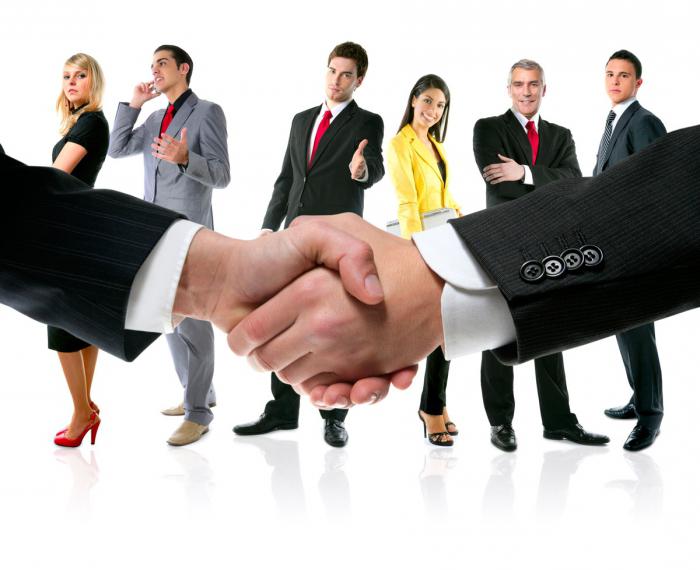 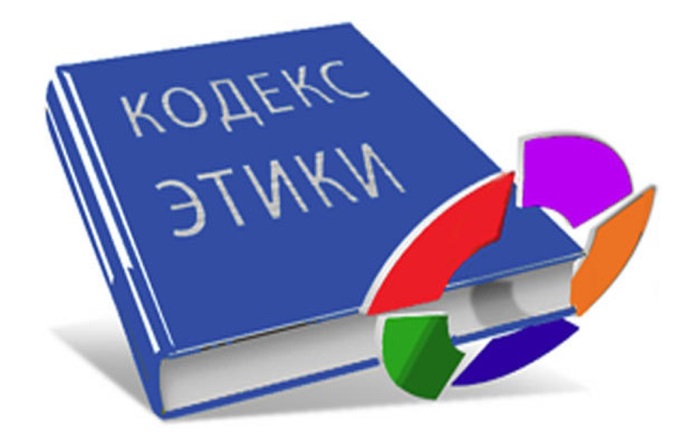 Кодекс этики и служебного поведения работников органов управления социальной защиты населения и учреждений социального обслуживанияКодекс представляет собой свод общих принципов профессиональной служебной этики и основных правил служебного поведения, которыми надлежит руководствоваться работникам органов управления социальной защиты населения и учреждений социального обслуживания всех форм собственности.Знание и соблюдение работником органа управления социальной защиты населения и работником учреждения социального обслуживания положений Кодекса является одним из приоритетных критериев оценки качества его профессиональной деятельности и служебного поведения.1. Основные принципы и правила служебного поведения.Работники органов управления социальной защиты населения и работники учреждений социального обслуживания, сознавая ответственность перед государством, обществом и гражданами, призваны:а) исполнять должностные обязанности добросовестно и на высоком профессиональном уровне в целях обеспечения эффективной работы по предоставлению населению мер социальной поддержки и оказанию социальных услуг;б) исходить из того, что признание, соблюдение и защита прав и свобод человека и гражданина определяют основной смысл и содержание деятельности работника органа управления социальной защиты населения и работника учреждения социального обслуживания;в) осуществлять свою деятельность в пределах полномочий соответствующего органа управления социальной защиты населения и учреждения социального обслуживания;г) не оказывать предпочтения каким-либо профессиональным или социальным группам и учреждениям, противодействовать и не подчиняться не отвечающим интересам клиентов влиянию отдельных должностных лиц и административному давлению;д) соблюдать социальную справедливость и равноправно распределять социальные ресурсы с целью расширения возможностей их предоставления нуждающимся в поддержке клиентам, в первую очередь несовершеннолетним, а также другим лицам, оказавшимся в трудной жизненной ситуации;е) обеспечивать безопасность оказываемых социальных услуг для жизни и здоровья клиентов;ж) исключать действия, связанные с влиянием каких-либо личных, имущественных (финансовых) и иных интересов, препятствующих добросовестному исполнению должностных обязанностей;з) соблюдать нейтральность, исключающую возможность влияния на служебную деятельность решений политических партий, иных общественных объединений;и) соблюдать нормы служебной ипрофессиональной этики, правила делового поведения и общения; к) проявлять корректность и внимательность в обращении с гражданами и должностнымилицами;л) проявлять терпимость и уважение к обычаям и традициям граждан различных национальностей и народностей России, учитывать их культурные особенности, вероисповедание, способствовать сохранению самобытности;м) защищать и поддерживать человеческое достоинство клиентов социальных служб, учитывать их индивидуальность, интересы и социальные потребности на основе построения толерантных отношений с ними;н) уважать права клиентов социальных служб, гарантировать им непосредственное участие в процессе принятия решений на основе предоставления полной информации, касающейся конкретного клиента в конкретной ситуации;о) соблюдать конфиденциальность информации о клиенте социальной службы, касающейся условий его жизнедеятельности, личных качеств и проблем, принимать меры для обеспечения нераспространения полученных сведений доверительного характера;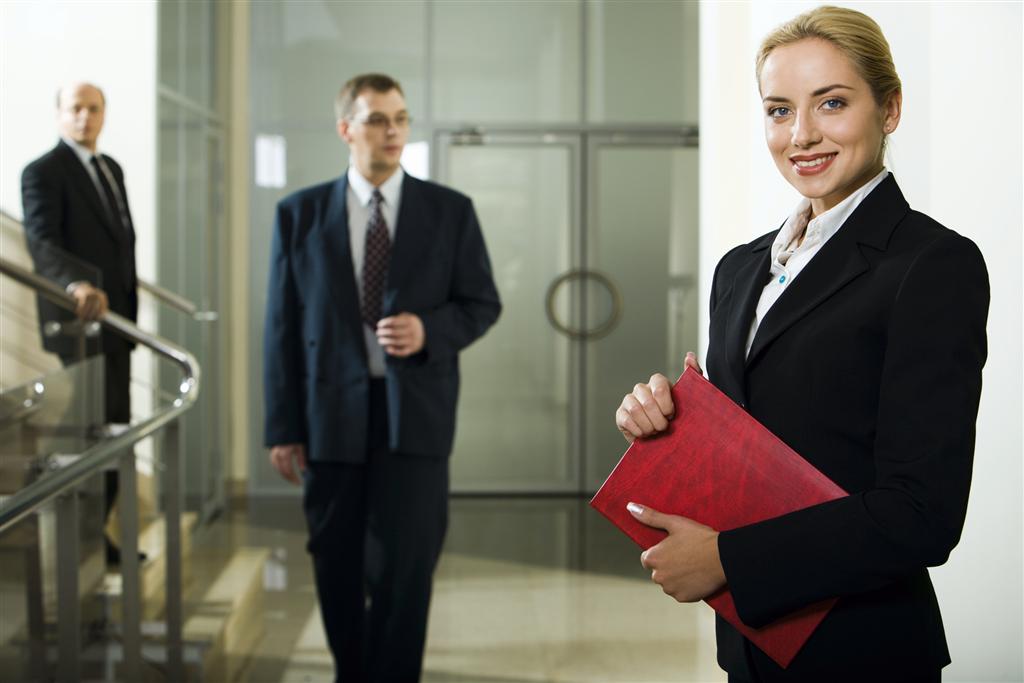 п) воздерживаться от поведения, которое могло бы вызвать сомнение в объективном исполнении должностных обязанностей работника органа управления социальной защиты населения или работника учреждения социального обслуживания, а также не допускать конфликтных ситуаций, способных дискредитировать их деятельность;р) не использовать служебное положение для оказания влияния на деятельность государственных органов и органов местного самоуправления, организаций, должностных лиц, государственных и муниципальных служащих при решении вопросов личного характера;с) соблюдать установленные в государственном органе, органе местного самоуправления и учреждении социального обслуживания правила публичных выступлений и предоставления служебной информации;т) уважительно относиться к деятельности представителей средств массовой информации по информированию общества о работе органа управления социальной защиты населения или учреждения социального обслуживания, а также оказывать содействие в получении достоверной информации в установленном порядке;у) нести личную ответственность за результаты своей деятельности;ф) стимулировать участие добровольцев, прежде всего из числа молодежи, в деятельности учреждений социального обслуживания по предоставлению клиентам необходимых социальных услуг.2. Этические правила служебного поведения работников органов управления социальной защиты населения и учреждений социального обслуживания.В служебном поведении работника органа управления социальной защиты населения и учреждения социального обслуживания недопустимы:а) любого вида высказывания и действия дискриминационного характера по признакам пола, возраста, расы, национальности, языка, гражданства, социального, имущественного или семейного положения, политических или религиозных предпочтений;